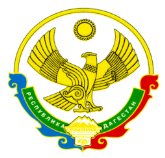 РЕСПУБЛИКИ ДАГЕСТАНМУНИЦИПАЛЬНОЕ КАЗЕННОЕ ОБЩЕОБРАЗОВАТЕЛЬНОЕ УЧРЕЖДЕНИЕ«НОВОКУЛИНСКАЯ СРЕДНЯЯ ОБЩЕОБРАЗОВАТЕЛЬНАЯ ШКОЛА №1» УПРАВЛЕНИЕ ОБРАЗОВАНИЯ  МО «НОВОЛАКСКИЙ РАЙОН»МКОУ «Новокулинская СОШ №1»368162 с. Новокули                                               тел.: 8 8988 695 52 67 e-mail: novokulinscay1@mail.ruИНН - 0524005180  / КПП – 0524011001                                                                 ОГРН -1020500911364Приказот 23 мая 2020 г.                                                                                                         № 77О назначении ответственных за получение, хранение, учет и выдачу             бланков документов государственного образца об основном общеми среднем (полном) общем образовании           В соответствии с приказом Министерства образования и науки Российской Федерации от 28 февраля 2011 года № 224 «Об утверждении порядка выдачи документов государственного образца об основном общем и среднем (полном) общем образовании, заполнения, хранения и учета соответствующих бланков документов», приказываю:Назначить Курбанову Р.А., заместителя директора по УВР ответственной за получение, хранение, учет и выдачу бланков документов государственного образца об основном общем и среднем (полном) общем образовании (далее – аттестат).Курбановой Р.А. обеспечить хранение аттестатов в специально выделенных оборудованных помещениях, исключающих доступ посторонних лиц.Курбановой Р.А. осуществлять учет бланков и приложений по каждому уровню общего образования и по каждому виду документа отдельно в соответствующей книге учета бланков строгой отчетности на бумажном носителе и в электронном виде.Контроль  за исполнением приказа оставляю за собой.Директор школы:                        Султанова Р.К.С приказом ознакомлена:  Курбанова Р.А.____________________/_____________________